FOR YOUR PRAYERS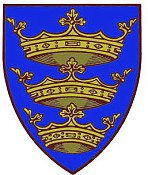 The Sick in body, mind or SpiritD Catherine Wybourne, Tony Pescott-Day, Fr James Rhodes Wrigley, Sam Cash, Bradley Smith, Stephen, Poppy Stables, Lesley Harris, David Ballard, Rex Burwood, Harley Price, Vera Jolly. Ernie, Richard Lowe, Kate Slack, Steve Randall, Maureen Tye, Chris Ctori. Laura Begnoche.Those whose anniversary of death is about now. 1	Abbbot Alan Rees OSB4 	Mary Johnson 7	Gladys Wright	7	Joan Luff 9	Rev'd Matthew Stewart13	James McInnes14	Brian Lane14	David Lane20	Stan Smart 26	Pat Phair A PRAYER AFTER MASSSt. Michael the Archangel, defend us in battle.
Be our defence against the wickedness  and snares of the Devil. May God rebuke him, we humbly pray, and do thou,  O Prince of the Heavenly hosts, by the power of God,  thrust into Hell Satan, and all the evil spirits,
who prowl about the world  seeking the ruin of souls. Amen.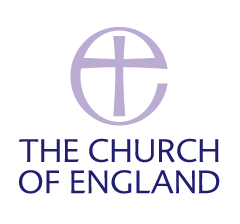 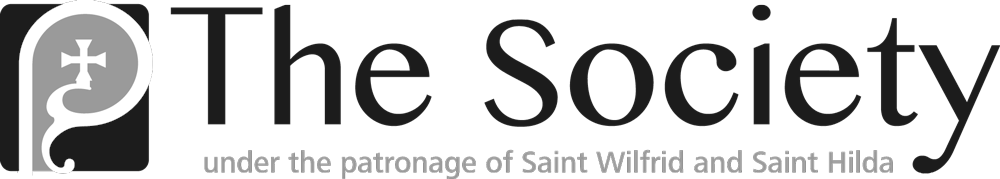 WELCOME TO MASSIf you’re a visitor make yourself known to the parish priest.Tea and coffee are served after Mass, please join us.Little Saints – our Junior Church meet in the HallPlease make sure your Mobile Phone is switched off.Please take this sheet away with youBEFORE MASS PLEASE KEEP A SENSE OF STILLNESS AND QUIET AS WE WAIT TO WELCOME THE LORDTHANKSGIVING FOR THE HARVEST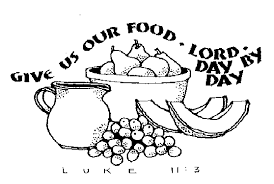 10am   PARISH MASSTHE LITURGY THIS WEEKTUESDAY    	                           S Francis of Assisi0900	      Morning Prayer (Lauds)0930		MASS 1830		Evening Prayer (Vespers)WEDNESDAY		0900		Morning Prayer (Lauds)0930		MASS1830		Evening Prayer (Vespers)THURSDAY   	                                  S Bruno	                       0930		Morning Prayer (Lauds)1000		MASSNEXT SUNDAYSUNDAY 28Of the year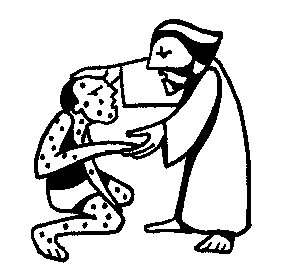 LOW MASS12 NoonCelebrant & PreacherFr Graham MorganCOMING UPSAT 8 OCTCOFFEE MORNING @ GERALDINE’S.12 NOONSAT 29 OCTMURDER AT THE VICARAGE!ALL SAINTS DINNER AND MURDER MYSTERY. 7.30PMALL SAINTS SUNDAY30 OctoberSOLEMN MASSFollowed by Bring and share Party6.30PMALL SAINTS ON THE WEBwww.allsaintstwickenham.co.ukLive liturgy stream:www.ustream.tv/channel/all-saints-twickenham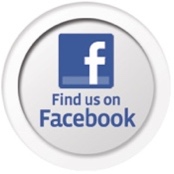 www.facebook.com/AllSaintsTwickenham